[Language] Stage 2 – Where are you from?Student workbookName: Class:Overview You will learn to talk about where you are from in [Language].ResourcesLesson 1 audio recording of modelled languagecamera/phoneLesson 2 [Language] dictionary – paper or digitalLesson 3 card scissorspen or pencilcoloured pencils (optional)family member or friendLesson 4 your cardsfamily member or friendLesson 1 During this lesson you will learn to ask and answer questions about yourself in [Language]Activity 1 You will use your knowledge of [Language] to find missing words and complete questions. Write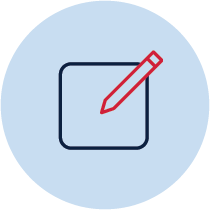 Choose the best word to fill in the blanks in the sentences______ are you from?_____ nationality are you?Where do you ______?What’s your ________?address Where live WhatActivity 2 You will listen and then match the correct answers to the questions. Listen Write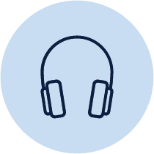 Listen to the audio recording provided by your teacher of the questions from Activity 1 and answers to those questions.Read the questions and answers, then write the best answer in the space below each question.Students with prior learning and/or experienceComplete the activity without listening to the recording.Where are you from?__________________________________What nationality are you?__________________________________Where do you live?__________________________________What’s your address?__________________________________ Activity 3 You will write your own answers to the questions in [Language].Speak  Write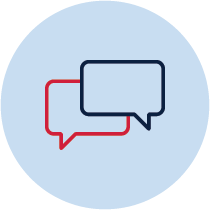 Write your own truthful answers to the questions.  Practise answering the questions when you have written the answers.Students with prior learning and/or experienceUse full sentences and expand on your answers.Where are you from?______________________What nationality are you?______________________Where do you live?______________________What’s your address?______________________ Activity 4You will practise asking and answering the questions. Speak  Record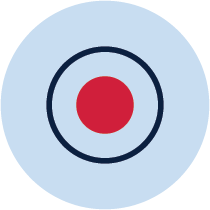 Talk to a friend or family member. Take turns at asking and answering the questions. If no one is available, play two different characters asking and answering the questions If possible, record your conversations.Activity 5You will reflect on your language use.Reflection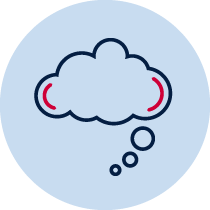 Think about your language use in the conversation. If you recorded it, listen to the recording, think about the questions below and complete the table. If you didn’t record the conversation, read and think about the questions below and complete the tableDid you pronounce all the words correctly? Were the words in the correct order? Is there a word or words you could learn in [Language] that could help you with this activity? Use the two stars and a wish structure to guide your reflection.Lesson 2During this lesson you will write and say the words for nationalities and countries in [Language].Activity 1You will write a list of country and nationality words you know in [Language]. Think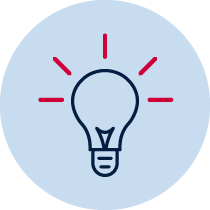 How many country and nationality words do you know in [Language]? Think about this question carefully for 30 seconds.Write as many words as you can in the table below.Your target is 5 words in each column. Don’t worry about spelling, you can fix that later.Students with prior learning and/or experienceYour target is 10 words in each column. Your spelling should be correct.When you have finished, record your score. Check your spelling in a paper or online dictionary recommended by your teacher.Activity 2You will match the country words with the correct nationality words. Search and match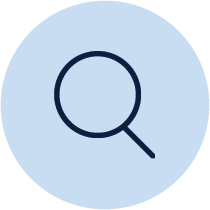 The country column is completed. Read the nationality words below the table, then complete the table by writing in the nationality column. Make notes in the English column to help you remember.Activity 3ListenSpeakListen to the audio recording provided by your teacher of the country and nationality words from Activity 2.After each country and nationality you hear, repeat it 5 times.Be careful to copy your teacher’s pronunciation.Record yourself saying the country and nationality words.Listen to your recording. If your pronunciation of some words is not the same as your teachers’, try saying those words again.Activity 4You will reflect on the language you have used in this unit.ReflectionThink about the words for countries and nationalities in [Language].In English there are patterns such as:Australia – Australian, India – IndianSweden – Swedish, Ireland – IrishWhat patterns are there in [Language]?_______________________________________________________________________________________________________________________________________________________________________________________Are there any unusual country and nationality pairs? (France, French)___________________________________________________________________________________________________________________________________________________________________________Lesson 3During this lesson you will make cards with nationalities and countries written in [Language].Activity 1You will make cards with nationalities and countries written in [Language]. Hands on 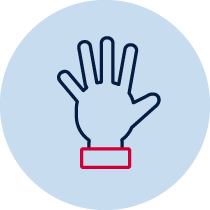 Cut out at least 16 (must be an even number) equal pieces of card. Make sure you use a ruler to measure the pieces of card.Write (very neatly!) country words and matching nationality words on the cut pieces of card.The backs of the cards must look the same, but you can decorate the side of the cards you have written on with flags, maps or images from the countries.Take photos of your cards and send them to your teacher.Activity 2You will play a game with the cards you have made. Play 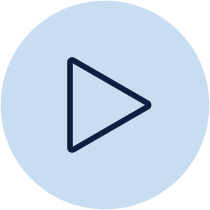 Play ‘snap’ with a friend or family member.Shuffle the cards and give an equal number to each player.Don’t look at your cards!Take turns at turning over the cards onto one pile. When you turn over each card, say ‘I’m from ‘country’’ or ‘I’m ‘nationality’’.When two matching cards are on top of the pile, the first person to say ‘snap!’ keeps the cards.The game is over when the winner has all the cards.Lesson 4During this lesson you will play with the cards you made in Lesson 3.Activity 1You will play a game with the cards you have made. Play Play ‘memory’ with a friend or family member.Spread the cards out, facing down on table.Take turns at turning over pairs of cards. Each time you turn over a card, say ‘I’m from ‘Country’’ or ‘I’m Nationality’’ in [Language].If you turn over a matching pair, you keep the cards.The winner has the most cards when all of the cards have been turned over.Activity 2You will create your own card game using your deck of cards. Create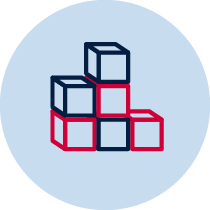 Think carefully about your game. Things to consider include:The game must involve players saying ‘I’m from ‘Country’’ and ‘I’m Nationality’’ in [Language].Will you adapt one of the games you have already played by changing some rules? Or will you get very creative and make your own game from scratch?Write the rules of your game in English. Send the rules to your teacher.Play your game with a friend or family member.Students with prior learning and/or experienceWrite the rules in [Language].Activity 3You will reflect on the game you have created.ReflectionThink about the game you have made. Consider the following questionsWhat is the best thing about your game?Did each player use the language ‘I’m from ‘Country’’ and ‘I’m Nationality’’ enough? Are there any rules you would change? Use the two stars and a wish structure to guide your reflection.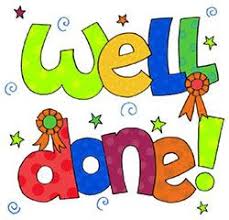 Do not forget to send your wonderful work to your teacher!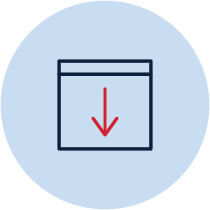 You could:Post your workbook to your school.Scan or take photos of your workbook and email them to your teacher or upload them to your class digital learning platform.Email your recordings to your teacher or upload it to your class digital learning platform. AnswersIn SydneyI’m Australian8 Park RoadI come from AustraliaStar
Something that went well!Star 
Something that went well!Wish
A goal for next time…CountryNationalityMy word score:My word score:CountryNationalityEnglishAustraliaChinaIndonesiaJapanGreeceKoreaIndiaEgyptFranceItalyFrench IndonesianJapanese ItalianIndian KoreanAustralian ChineseEgyptian GreekStar
Something that went well!Star 
Something that went well!Wish
A goal for next time…